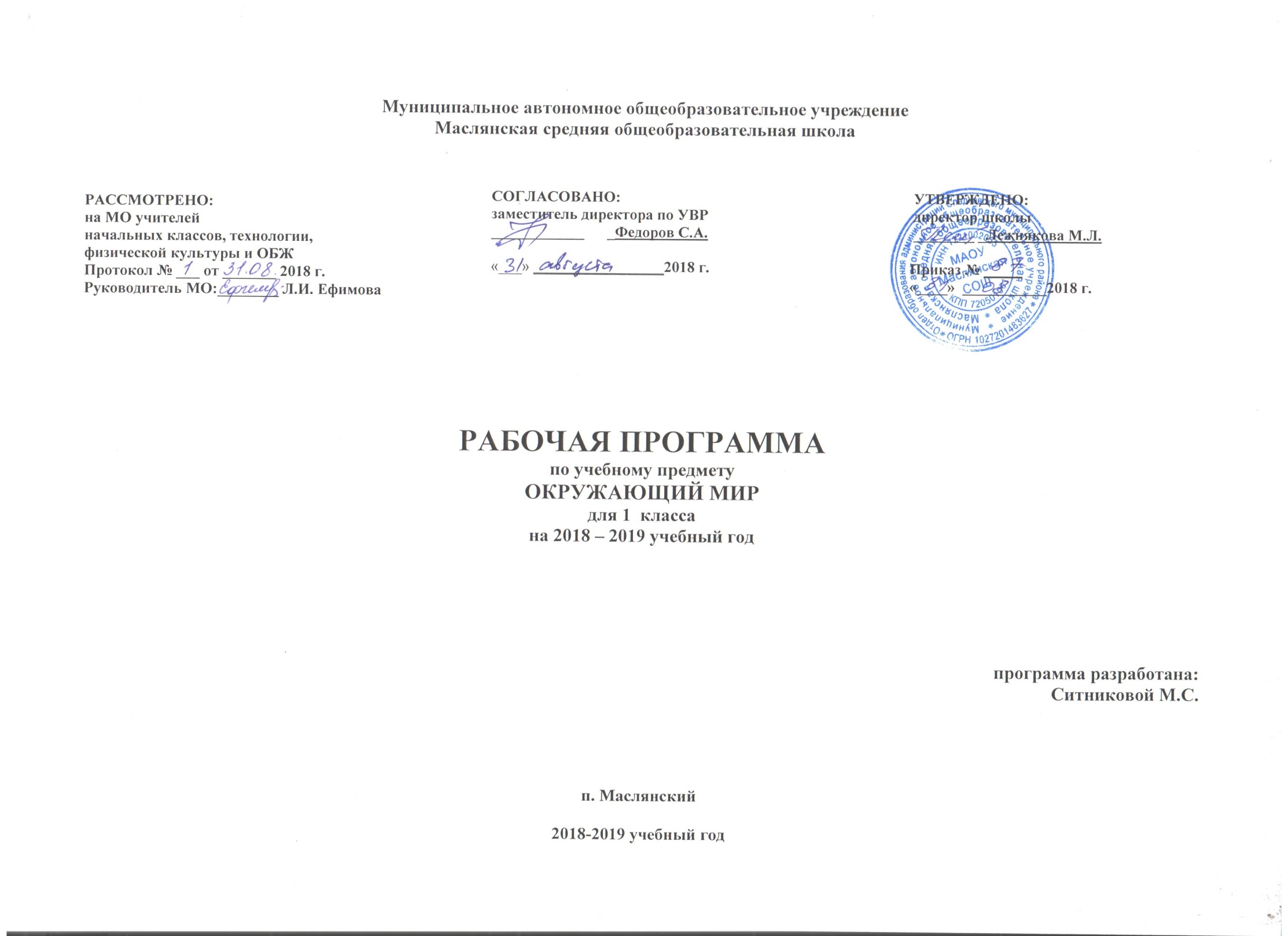 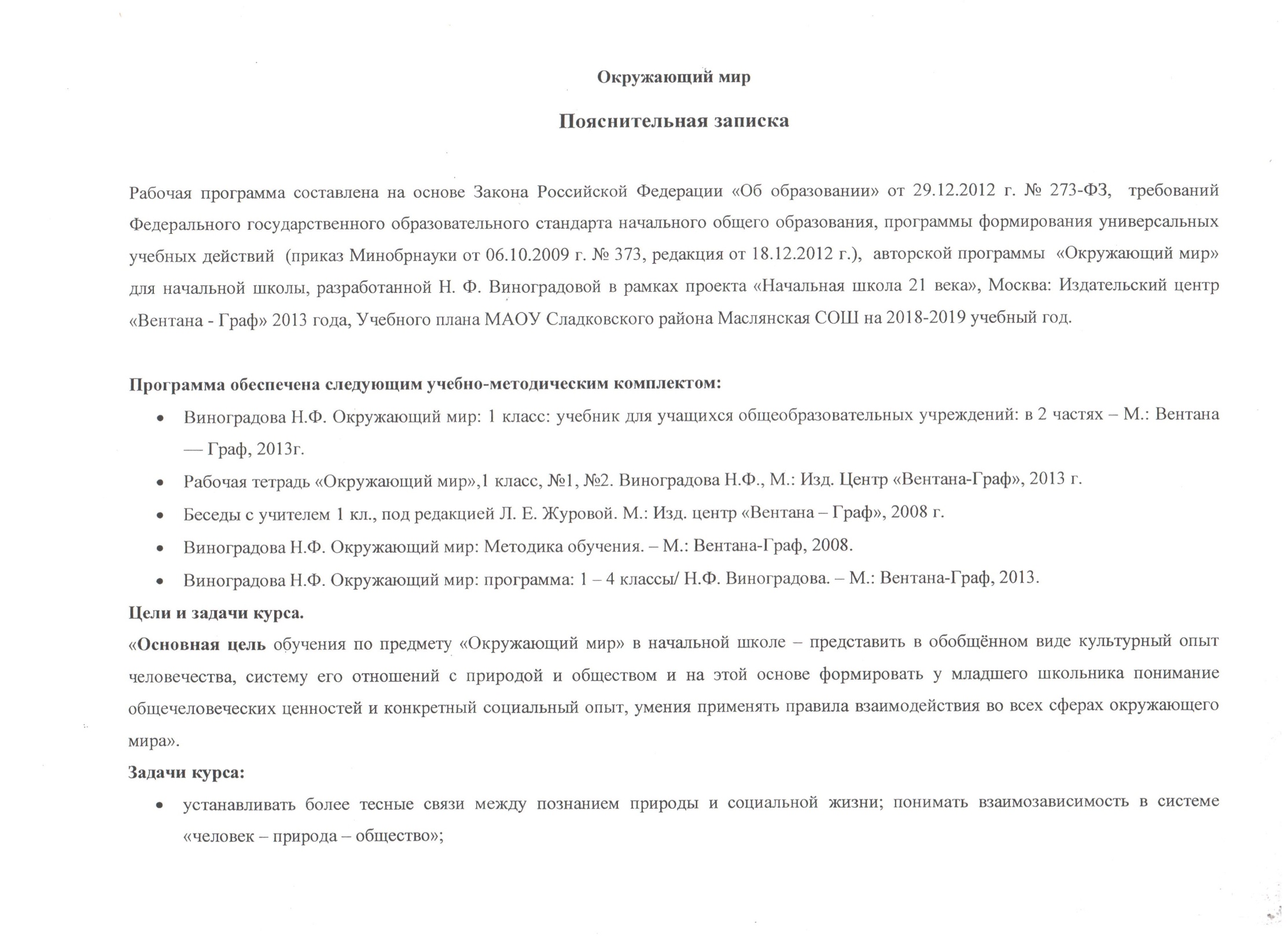 воспитание любви к своему городу (селу), к своей Родине, формирование опыта экологически и этически обоснованного поведения в природной и социальной среде, развитие интереса к познанию самого себя и окружающего мира, осуществление подготовки к изучению естественнонаучных и обществоведческих дисциплин в основной школе.       При этом средствами учебного предмета целенаправленно создаются условия для развития у учащихся познавательных процессов, речи, эмоциональной сферы, творческих способностей, формирования учебной деятельности.
      Содержание курса охватывает весьма широкий круг вопросов: от элементарных правил личной гигиены до знаний о нашей планете, о странах и народах мира. При этом человек, природа и общество рассматриваются в их неразрывном, органичном единстве.		В ходе изучения предмета «Окружающий мир» обучающиеся получат возможность формирования следующих метапредметных результатов:	Личностные:- ориентация на понимание причин успеха в учебной деятельности;- учебно-познавательный интерес к новому учебному материалу.Регулятивные: - учитывать выделенные учителем ориентиры в новом учебном материале в сотрудничестве с учителем;- различать способ и результат действия;- оценивать правильность выполнения действия;Познавательные:- проводить сравнение и классификацию по заданным критериям;- воспринимать на слух и понимать различные виды сообщений.Коммуникативные:- формулировать собственное мнение и позицию.- допускать возможность существования у людей различных точек зрения;- задавать вопросы.
Объем программы: На  изучение  данного  предмета  в  1  классе  отводится  66  ч. (33 учебные  недели  по  2  часа  в  неделю)Основные требования  к уровню подготовки учащихся 1 класса       К концу обучения в 1 классе учащиеся должны:       называть:своё полное имя, домашний адрес, город, страну, главный город страны;основные помещения школы, ориентироваться в их местоположении;основные правила здорового образа жизни;основных представителей растительного и животного мира ближайшего окружения (не менее 5 объектов);основные условия благополучной жизни растений и животных;профессии, связанные со строительством, сельским хозяйством, промышленностью (5-6 профессий);улицы, расположенные вблизи школы и дома; основные учреждения культуры, быта, образования;основные достопримечательности родного города и столицы России.           различать (сопоставлять):знаки светофора; знаки дорожного движения, необходимые для соблюдения безопасности;основные нравственно-этические понятия (сочувствие-равнодушие; трудолюбие-леность; послушание-непослушание);различных представителей растительного мира (по внешнему виду, месту обитания, способу движения и т.п.);времена года;животных, объединять их в группы(звери, птицы, насекомые);произведения народного творчества: пение, танцы, сказки, игрушки;          решать задачи в учебных и бытовых ситуациях:выполнять режим своего дня;определять время по часам с точностью до часа;подготавливать свое учебное место к работе;оценивать результаты своей и чужой работы, а также отношение к ней;выполнять правила поведения в опасных для жизни ситуациях;ухаживать за своей одеждой, обувью, вещами, убирать учебное место после занятий;выполнять трудовые поручения по уголку природы: поливать растения, кормить животных, готовить корм, сеять семена, сажать черенки;составлять описательный рассказ по картине, игрушке, пересказывать сказки, выразительно читать фольклорные произведения.Календарно-тематическое планирование по окружающему миру№РазделаНазвание  разделаКол-во часов по разделуТема урокаДата реализацииПланируемые результаты по разделуПланируемые результаты по разделуПланируемые учебные ситуации на уроке№РазделаНазвание  разделаКол-во часов по разделуТема урокаДата реализацииПредметныеМетапредметныеПланируемые учебные ситуации на уроке1.«Этот удивительный мир».  1ч.1.«Нас окружает удивительный мир».Ориентировка  в  понятиях  и  терминах:  школьник,  ученик,  правило,  опасная  и  безопасная  дорога,  дорожный  знак, выполнять правила поведения;применять правила дорожного движения;-принятие и освоение социальной роли обучающегося, -развитие мотивов учебной деятельности и формирование личностного смысла учения;  -развитие навыков сотрудничества со взрослыми и сверстниками;-развитие этических чувств, доброжелательности и эмоционально-нравственной отзывчивости, понимания и сопереживания чувствам других людей;-овладение способностью принимать и сохранять цели и задачи учебной деятельности, поиска средств ее осуществления; -использование знаково-символических средств представления информации для создания моделей изучаемых объектов и процессов, схем решения учебных и практических задач;-овладение логическими действиями сравнения, анализа, синтеза, обобщения, классификации; -активное использование речевых средств  для решения коммуникативных и познавательных задач;готовность слушать собеседника и вести диалог;Мой класс. Моя школа2«Мы – школьники!»2.«Давай познакомимся».Я – человек3.«Мы – школьники».Мой класс. Моя школа4.«Правила поведения в школе».2.«Родная природа».  3 ч.знать признаки неживой и живой природы; знать сезонные изменения в природе;классифицировать по признаку «овощи-фрукты» классифицировать по признаку: съедобные и несъедобные грибы-принятие и освоение социальной роли обучающегося, -развитие мотивов учебной деятельности и формирование личностного смысла учения;  -развитие навыков сотрудничества со взрослыми и сверстниками;-развитие этических чувств, доброжелательности и эмоционально-нравственной отзывчивости, понимания и сопереживания чувствам других людей;-овладение способностью принимать и сохранять цели и задачи учебной деятельности, поиска средств ее осуществления;5(1)«Сентябрь - первый месяц осени».6(2)«Что нам осень подарила».7(3)«Грибная пора»3.«Семья»  2 ч.8(1)«Семья».-ориентировка  в  понятиях  и  терминах:    правило,   дружеские  отношения;-спользовать в процессе общения основные правила этикета;-строить диалог со взрослыми и сверстниками-развитие самостоятельности и личной ответственности за свои поступки,  -развитие навыков сотрудничества с взрослыми и сверстникамиМоя семья9(2)«Любимые занятия».4.«Родная  природа»5 ч. -называть  домашних     животных;-знать правила общения с животными;- собрать природный материал;наблюдать за живой и не живой природой-освоение начальных форм познавательной и личностной рефлексии;10(1)«Как из зерна получилась булка».11(2)«Человек и домашние животные»В мире животных12(3)«Прогулка в парк: Октябрь уж наступил».13(4)«Лесные новости».«Как звери готовятся к зиме».14(5)«Явления природы»5.«Родная  страна».2 ч.15(1)«Где ты живешь?»«Дорога от дома до школы».-ориентировка  в  понятиях  и  терминах:  семья,  родители,  город,  село,  страна,  памятное  место,  транспорт,  фольклор,  народное  творчество,  профессия;-знать маршрут               «Школа – Дом»;-знать, зачем нужны правила дорожного движения;-развитие самостоятельности и личной ответственности за свои поступки,  развитие навыков сотрудничества с взрослыми и сверстникамиМоя страна16(2)«Правила поведения на дорогах»РК: Правила ДД на улицах нашего села6.Ты  и вещи2 ч.17(1)Все профессии важны.РК: Профессии людей нашего села.-ориентировка  в  понятиях  и  терминах:  труд,  уважение  к  труду,  экономное  отношение,  одежда,  обувь,  мебель,  безопасность.-развитие самостоятельности и личной ответственности за свои поступки,  -развитие навыков сотрудничества со взрослыми и сверстникамиПрофессии18(2)Кто работает ночью7.Твоё    здоровьё  5 ч.19(1)Что такое здоровье?-выполнять режим дня;-составлять свой режим дня- знать органы чувств, как их охранять.развитие самостоятельности и личной ответственности за своё здоровье  Как я себя чувствую?20(2)Наши помощники - органы чувств.21(3)Правила гигиены22(4)О режиме дня23(5)Будем закаляться!8.Родная   природа4 ч.24(1)Ноябрь- зиме родной брат.-ориентировка  в  понятиях  и  терминах:  природа  (живая,  неживая ),  время  года,  сезон,  растение  (открытого  грунта,  комнатное),  животное  (домашнее,  дикое),  теплица,  заповедник.Красная  книга.-развитие самостоятельности и личной ответственности за свои поступки,  -развитие навыков сотрудничества со взрослыми и сверстниками25(2)Звери - млекопитающие26(3)Что мы знаем о птицах?27(4)Птичья столовая9.Родная  страна2 ч.28(1)Родной край. Где ты живешь?- знать различные объекты села и города;- различать профессии, связанные с сельским хозяйством, промышленностью; - иметь представление о разных видах жилья человека;- умение выражать свои мысли.-освоение начальных форм познавательной и личностной рефлексии;-овладение логическими действиями сравнения, анализа, синтеза, обобщения, классификацииМоя страна29(2)Дом, в котором ты живешь10.Ты  и вещи2 ч.30(1)Игра: «О чем рассказывают вывески».- составлять описательный рассказ; рассказывать о профессии не называя её-развитие самостоятельности и личной ответственности за свои поступки,  -развитие навыков сотрудничества со взрослыми и сверстниками31(2)Зачем люди трудятся?11.Родная  природа  2 ч.32(1)В декабре, в декабре все деревья в серебре- определять и называть свойства воды, льда, снега; - работать с таблицей «Свойства воды в разном состоянии»;- умение работать коллективно-принятие и освоение социальной роли обучающегося, -развитие мотивов учебной деятельности и формирование личностного смысла учения;33(2)Какая бывает вода? Проведем опыты.12.Твои  друзья – взрослые и дети2 ч.34(1)Поговорим о дружбе.- различать основные нравственно-этические понятия;- знать и придерживаться правил этикета;- умение строить диалог- развитие самостоятельности и личной ответственности за свои поступки,  -развитие навыков сотрудничества со взрослыми и сверстникамиЯ – человек35(2)Игра:«Идем в гости».13.Родная  природа4 ч.36(1)Январь - году начало, зиме –середина- сравнивать лиственные и хвойные деревья;- различать и классифицировать животных;- решать логическую задачу «Почему птицы улетают на юг»- осуществлять наблюдение;- выделять главное, существенное;  - объяснять, оказывать помощь37(2)Хвойные деревья38(3)Жизнь птиц.Гости с Севера.39(4)Игра: «Соображалки»14.Родная  страна  5 ч.40(1)Наша страна – Россия.О гербе, о флаге и гимне.- знать свою национальность;- знать какие народы живут в России;- знать основныедостопримечательности столицы России;- иметь представление о тайге, хвойных, смешанных, лиственных лесах;-знать народное творчество своего народа: пение, танцы, сказки, игрушки.-  составлять устный рассказ, устно описывать объект наблюдения.Говорят свидетели прошлого41(2)Москва — столица нашей РодиныМоя страна42(3)Богата природа РоссииЛеса  и цветы России43(4)Какого народа ты сын?Мы-россияне!44(5)Золотые руки народные.Народное творчествоПрофессии15.Родная  природа4 ч.45(1)Февраль-месяц метелей и вьюг.-иметь представление о способах передвижения и питания  млекопитающих животных;-различать представителей растительного мира (по внешнему виду, месту обитания, способу движения);-овладение способностью принимать и сохранять цели и задачи учебной деятельности, поиска средств ее осуществления;46(2)Чем питаются звери47(3)Наш  уголок природы.48(4)Комнатные растения16.Родная  страна1ч.49(1)Мы - граждане России.Права  и обязанности гражданина России-знать основные права и обязанности-развитие самостоятельности и личной ответственности за свои поступки,  -развитие навыков сотрудничества с взрослыми и сверстникамиПрава детей17.Твои  друзья – взрослые и дети  2ч.50(1)О правилах поведения-различать основные нравственно-этические понятия;-иметь представление об одном из государственных праздников-развитие самостоятельности и личной ответственности за свои поступки,  -развитие навыков сотрудничества со взрослыми и сверстниками51(2)8 марта -праздник всех женщинГосударственные праздники18.Родная  природа2ч.52(1)Март-капельник-называть приметы весны,изменения в природе-называть весенние изменения в живой и неживой природе;-участвовать в диалоге «животных и растений».- осуществлять наблюдение;- выделять главное, существенное;  - объяснять, оказывать помощь53(2)Лесные новости19.Твоё  здоровье2 ч.54(1)Здоровая пища-знать основные правила здорового образа жизни;-понимать какие продукты приносят пользу;развитие самостоятельности и личной ответственности за своё здоровье  Как я себя чувствую?55(2)Если хочешь быть здоров, закаляйся!-знать правила закаливания20.Родная природа2ч.56(1)Звуки весны: апрель-водолей.-знать смысл понятия «животное – живое существо»;- осуществлять наблюдение;- выделять главное, существенное;  - объяснять, оказывать помощь57(2)Лесные новости.21.Родная страна  3ч.58(1)Весенние работы-иметь представление об основных видах весенних работ; -знать основные виды транспортных средств;-иметь представления о мире профессий-развитие самостоятельности и личной ответственности за свои поступки,  -развитие навыков сотрудничества со взрослыми и сверстниками59(2)Кто работает на транспорте60(3)День космонавтики.Государственные праздники22.Родная  природа  4ч.61(1)Май весну завершает, лето начинает (экскурсия)-различать времена года;-приметы весны;-приметы леталетние месяцы;-знать признаки живых существ- осуществлять наблюдение;- выделять главное, существенное;  - объяснять, оказывать помощь62(2)Жизнь земноводных весной63(3)Животное – живое существо.64(4)Может ли человек жить без природы? Береги природу!23.Родная  страна2ч.65(1)Скоро лето.Ты - пешеход-знать дорожные знаки:-развитие самостоятельности и личной ответственности за свои поступки,  -развитие навыков сотрудничества со взрослыми и сверстниками66(2)Урок-экзамен